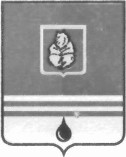 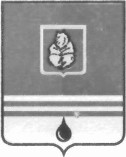 ПОСТАНОВЛЕНИЕ АДМИНИСТРАЦИИ  ГОРОДА  КОГАЛЫМА Ханты-Мансийского автономного округа - Югры 	От   «16»  	марта 	 2016 г. 	 № 661 Об утверждении списка победителей и призёров  конкурса «Учитель года города Когалыма - 2016» В соответствии с постановлением Администрации города Когалыма         от 10.02.2014 №225 «Об утверждении положений о порядке проведения профессиональных конкурсов», приказом управления образования Администрации города Когалыма от 12.02.2016 №88 «Об итогах городского профессионального конкурса «Учитель года города Когалыма - 2016» (далее – Конкурс): Утвердить список победителей и призёров Конкурса согласно приложению к настоящему постановлению. Управлению 	образования 	Администрации 	города 	Когалыма (С.Г.Гришина):  Направить победителя Конкурса для участия в региональном этапе всероссийского конкурса профессионального мастерства Ханты-Мансийского автономного округа – Югры «Педагог года-2016» в номинации «Учитель года Ханты-Мансийского автономного округа – Югры – 2016»; Произвести финансирование расходов в рамках муниципальной программы «Развитие образования в городе Когалыме на 2014-2017 годы», утвержденной постановлением Администрации города Когалыма от 11.10.2013 №2899, за счёт средств бюджета города Когалыма в пределах субсидии на выполнение муниципального задания. Опубликовать настоящее постановление и приложение к нему в газете «Когалымский вестник» и разместить на официальном сайте Администрации города Когалыма в информационно-телекоммуникационной сети «Интернет» (www.admkogalym.ru). Контроль за выполнением постановления возложить на заместителя главы города Когалыма О.В.Мартынову.  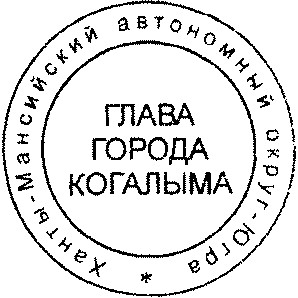 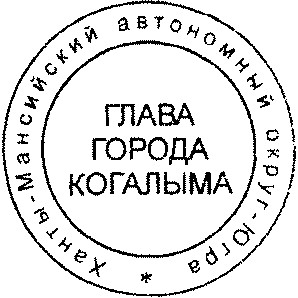 Глава города Когалыма   	Н.Н.Пальчиков Приложение  к постановлению Администрации города Когалыма  от 16.03.2016 №661 Список победителей и призёров конкурса  «Учитель года города Когалыма - 2016» 2 	 № п/п Фамилия, имя, отчество  Место работы Место Сумма премии (руб.) 1. Лавренюк Александр Николаевич муниципальное автономное общеобразовательное учреждение «Средняя общеобразовательная школа №10» города Когалыма I 57,5 2. Занкович Алена Владимировна муниципальное автономное общеобразовательное учреждение «Средняя общеобразовательная школа №8 с углублённым изучением отдельных предметов» города Когалыма II 46,0 3. Сидорова Ольга Валентиновна муниципальное автономное общеобразовательное учреждение «Средняя общеобразовательная школа №6» города Когалыма III 34,5 